灵璧县政务服务中心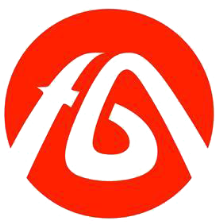 LING BI XIAN ZHENG WU FUWU ZHONG XIN告知单服务事项: 保障性住房或者住房租赁补贴发放服务窗口：北厅二楼80号住建局窗口联系电话：0557-2379037设定依据《安徽省保障性住房建设和管理办法（试行）》第五条：街道办事处(社区)或者镇人民政府负责辖区内保障性住房的申请受理、资格初审工作。第十九条：城镇家庭，个人和外来务工人员申请保障性住房或者住房租赁补贴的，应当向街道办事处（社区）或者镇人民政府提交申请。鼓励外来务工人员由用人单位统一向街道办事处（社区）或者镇人民政府申请。申请人应当如实申报住房、人口、收入和财产状况，不得隐瞒、虚报或者伪造，并书面同意审核机关核实其申请信息。审核机关核实申请人住房、人口、收入和财产状况等，有关单位和个人应当提供便利，并按规定出具相关证明材料，并对所出具材料的真实性负责。第二十条：申请保障性住房或者住房租赁补贴，按照下列程序审核：(一)初审。街道办事处（社区）或者镇人民政府应当自受理申请之日起10个工作日内，对申请人住房、人口、收入和财产状况提出初审意见。符合条件的，街道办事处（社区）或者镇人民政府自提出初审意见之日起2个工作日内在申请人所在社区、家庭成员所在单位公示，公示时间不少于7个工作日；公示期满2个工作日内，对公示无异议或者经查证异议不成立的，将初审意见和申请材料分别报县（市、区）人民政府住房保障行政主管部门和民政部门。办理流程申请人在社区申请----上报灵城镇初审----保障房管理中心审核申请人住房情况----民政部门审核申请人收入、车辆、养老、低保、财政共享情况----保障房对完整信息进行汇总、审核申请人申请资格---保障房管理中心进行核准登记、公示----签订租房租赁补贴协议、发放补贴	受理条件城镇住房保障的对象，为住房困难和收入、财产等符合保障条件的城镇家庭、个人和在城镇稳定就业的外来务工人员。具体标准及条件，由市、县（市）人民政府根据本地实际确定，并向社会公布。申请材料1. 申请人家庭享受城镇最低生活保障的证明2. 申请人为孤寡老人的证明3. 婚姻状况证明4. 军官证、士兵证5. 公共租赁住房申请报告6. 申请人及共有人身份证7. 申请人居住证8. 抚恤定补优抚证9. 重大疾病救助证明10. 当地保障性住房资格申请表11. 申请人和共有人户口本12. 申请人及共有人收入证明13. 残疾证14. 关系证明办理时间	工作日上午8：00-11;30,下午14：30-17;30承诺办结时间：15个工作日业务环节及办理时限收费标准及依据收费标准及依据：此项目不收费窗口电话：0557-2379037	  监督电话：0557-2379110	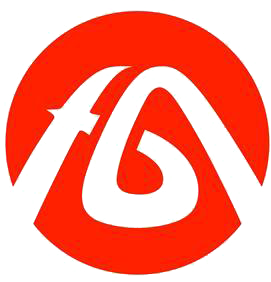 一门进   一费清  一章结   一人包 一窗口受理 一站式审批 一次性告知灵璧县政务服务中心地址：灵璧县虞姬大道与汴河路交汇处中心服务热线：0557-2379004监督投诉电话：0557-2379110受理5天审查5天办结5天